Directions This activity is intended for grades 3-5Students play TICK-tac-toe with deer and dog tick images instead of Xs and Os. This can be done as a team with a large-scale tic-tac-toe board and the students as pawns holding their deer or dog tick picture or could be done on a smaller scale in pairs with individual boards. With students in teams, have a team answer a review question correctly to get to play their pawn. If the answer is incorrect, the team skips a turn and the question goes to the other team.As many rounds as possible can be played as time allows. Whichever team has the most points at the end, wins!Supplies Large-scale game: tape, string or chalk to mark out the board; 8.5” x 11” pictures of deer and dog ticks for pawns, Tick-Tac-Toe questions Small-scale game: individual tic-tac-toe boards on 8.5” x 11” paper; small deer and dog tick images for pawns, Tick-Tac-Toe questionsLearning ObjectivesKnowledge of tick biology and ecologyKnowledge of germs ticks can transmit to people and animals and symptoms of the diseasesMaine Learning Results in Health Education: A1, A3, A4, and C2TICK -Tac-Toe Questions 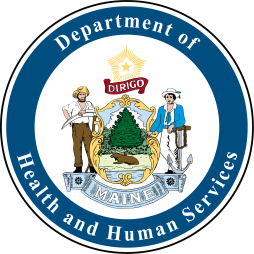 How many legs does an adult tick have?EightWhich tick can carry the bacteria that can cause Lyme disease? Deer tickWhat is the most common symptom of Lyme disease? Bulls-eye rashName one way to safely remove a tick when it is attached to your skin. With a tick spoon or tweezersHow many different species of ticks are found in Maine? 14What is the difference in the appearance between a deer tick and a dog tick? A dog tick has white on its scutum and a deer tick has a dark scutumWhich stage of a tick is the most common to transmit the bacteria that can cause Lyme disease? NymphsHow do ticks move? WalkName one disease in Maine caused by a tick other than Lyme disease. Anaplasmosis, babesiosis, Powassan, Borrelia Miyamotoi Which tick is the most common in the spring and fall?Deer ticks What part of the tick allows them to attach to skin?Barbed beak What is another name for deer ticks?Black Legged TicksWhat kind of environment does a deer tick prefer to live in?Protected areas like forests or edges of forests where the leaves provide protection from the weatherWhat kind of habitat does a deer tick NOT like to live in?Open, dry habitatsDuring which months are dog ticks most active?April-JulyName a place on your body where a tick is more likely to settle and bite you.Head, hairline, nape of the neck, armpits, waist, between your legs, thighs, and behind the knees.What are deer ticks scientifically classified as? They’re arachnids—along with mites, spiders, and scorpionsWhere is the scutum located?On the back and near the head.Which months are deer tick nymphs most active?June-AugustWhat role do deer, mice, or birds play in the transmission cycle?A hostWhere do ticks usually wait for a person or animal to brush up against them?On grass and shrubs.How do ticks get germs that can infect humans with a disease?By biting and feeding on mice, birds, and other small animals that have the germ.How long will a tick carry the germ?For the rest of its life.True or False: Ticks have eyes.FalseHow does a person’s skin typically react to a tick bite?It will become red at the site of the bite and may be itchy.Where will a bulls-eye rash show up on the body?Anywhere- it may not show up where the tick bit the skin.What type of colored clothing should be worn to see ticks?LightWhere should you walk on a trail to avoid ticks?In the centerWhat method can be used to kill ticks on clothing?Placing clothes in the dryer on high heat.How often should tick checks be performed?DailyHow should ticks be disposed once removed from the skin?They should be placed into a small container of rubbing alcohol.What types of areas on the body do ticks prefer?Moist and dark places.What is the term for a tick in the transmission cycle?VectorWhat type of germ is Powassan?VirusWhat do ticks secrete when they bite?Anticoagulant and anesthetic TICK -Tac-Toe